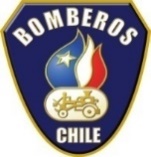 BASES ADMINISTRATIVASRG-11-PC-12Versión: 00Fecha: 01/03/2017Página 1 de 1FORMULARIO IDENTIFICACIÓN DEL OFERENTE LICITACIÓN PÚBLICAN° 07/2022 PARA CONTRATO MARCODE BARRA MULTIPROPÓSITO PARA ENTRADA FORZADA HALLIGANPARA CUERPOS DE BOMBEROS DE CHILEIDENTIFICACIÓN DEL OFERENTEIDENTIFICACIÓN DEL OFERENTENOMBRE/ RAZON SOCIALRUTNOMBRE REPRESENTANTE LEGALRUTREPRESENTANTE LEGALDIRECCION OFERENTEFONO CORREO ELECTRÓNICOCONTACTOREPRESENTANTE LEGAL REPRESENTANTE LEGAL FIRMA Y TIMBRE